Создание запроса на тестовый сертификат открытого ключаДействия при создании запроса на сертификат:Выбрать из основного меню Windows: «Пуск» - «Программы» - «Авест» - «Персональный менеджер сертификатов Авест для ГосСУОК» - «Создать запрос» - «Подготовить запрос на сертификат»;В появившемся окне мастера создания запроса на сертификат выбрать шаблон для создания сертификата (см. Рисунок 1. Выбор шаблона для создания сертификата) и нажать кнопку «Далее»;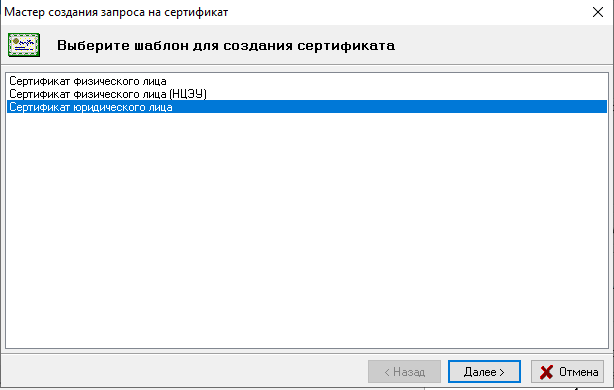 Рисунок 1. Выбор шаблона для создания сертификатаВ следующем диалоговом окне необходимо задать атрибуты (заполнить пустые поля) будущего владельца сертификата, включаемые в запрос на сертификат (см. Рисунок 2. Заполнение атрибутов владельца сертификата);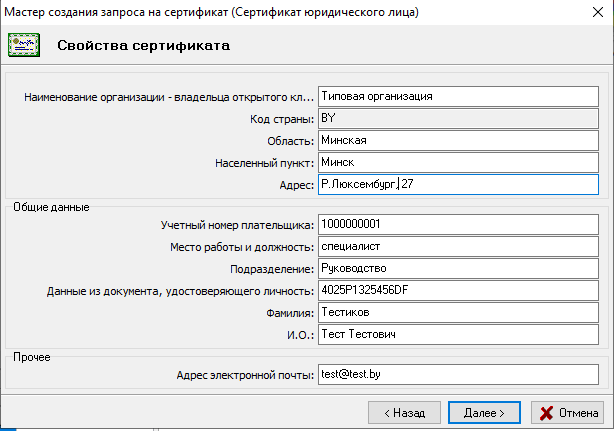 Рисунок 2. Заполнение атрибутов владельца сертификатаЗатем появится диалоговое окно, в котором будет указано применение личного ключа пользователя (см. Рисунок 3. Применение личного ключа). Необходимые параметры применения личного ключа уже заданы по умолчанию (являются константой) и не требуют корректировки.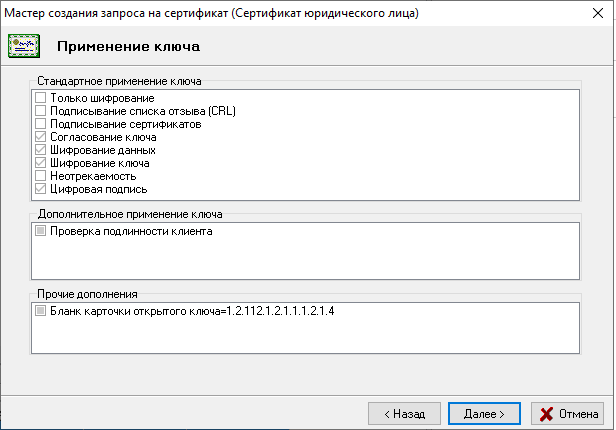 Рисунок 3. Применение личного ключаВ следующем диалоговом окне следует определить срок действия сертификата пользователя (см. Рисунок 4. Ввод сроков действия сертификата);По умолчанию включен флажок «Срок действия сертификата задается удостоверяющим центром» и поля «действителен с» и «действителен по» заполнены значениями «0». Для того, чтобы указать другой срок действия сертификата, необходимо убрать флажок «Срок действия сертификата задается удостоверяющим центром» и ввести нужный срок действия (при этом максимальный срок действия тестовых сертификатов – 6 месяцев). 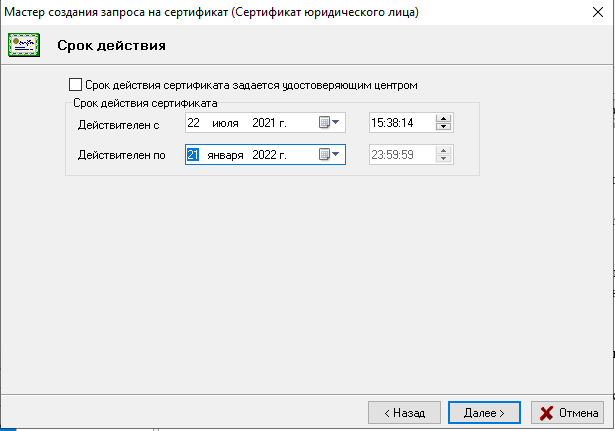                                               Рисунок 4. Срок действия сертификатаПосле указания сроков действия сертификата в окне «Создание открытого и секретного ключа» следует задать имя контейнера (см. Рисунок 5. Атрибуты ключевой пары).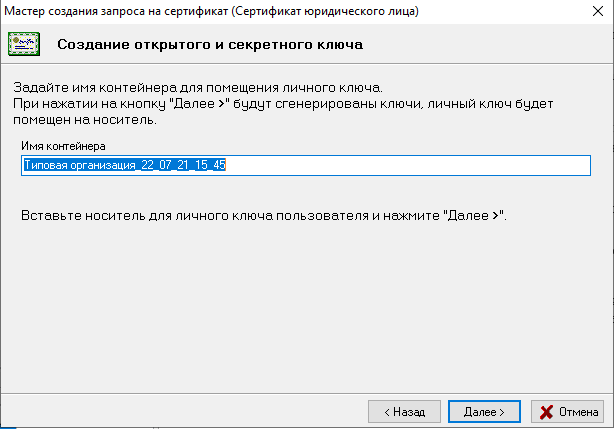                                                      Рисунок 5. Атрибуты ключевой парыДалее в открывшемся окне необходимо: 
- выбрать подключенный к компьютеру носитель ключевой информации, на который необходимо записать контейнер (в поле «Носитель» должен отобразиться серийный номер носителя); 
- ввести пароль от носителя ключевой информации или придумать новый (если пароль на носитель еще не установлен); 
- нажать кнопку «ОК» (см. Рисунок 6. Генерация ключей)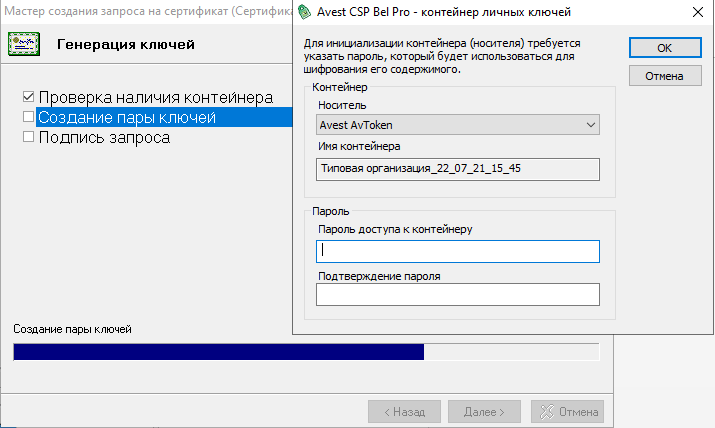                                                       Рисунок 6. Генерация ключейДалее (для сбора случайных последовательностей) необходимо водить курсором мыши в пределах появившегося окна, пока соответствующая полоса не будет полностью заполнена. После указанных действия откроется окно «Формирование карточки открытого ключа». Если оставить галочки по умолчанию и нажать кнопку «Далее», то на следующем шаге откроется карточка открытого ключа, в которой можно проверить введенные данные, а также распечатать саму карточку открытого ключа (при необходимости). После просмотра сведений необходимо закрыть окно.В открывшемся окне «Экспорт запроса в файл» необходимо указать путь сохранения сформированного файла запроса (*.req). Для этого нужно нажать кнопку «Обзор», выбрать путь сохранения и нажать кнопку «Далее».В последнем окне мастера создания запроса на сертификат будет информация о том, что запрос на сертификат создан. Для окончания работы с мастером создания запроса на сертификат надо нажать кнопку «Закрыть».